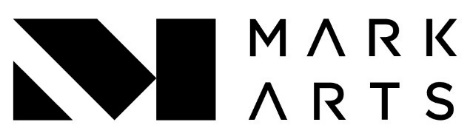 Digital Photography BasicsInstructor: Kacy MeineckeCourse Objectives: Students will be able to utilize their cameras in an elemental capacity while opening their artistic minds and capabilities for future photographical expeditions.Course Description: Digital Photography Basics will educate students on the basic art, form, principle, and technology of Photography in the digital form. This course will cover structure in the capacities of art and utilizing your camera at a basic knowledge level for all beginners. This course will focus on the basic principles of art with an emphasis on using each student's artistic eye to capture moments & and images beautifully and aesthetically pleasing to the eye while covering a fundamental foundation of photography.Supply List: Paper, Writing Utensils, Digital Camera with at least a 12MP capacity, Enthusiasm for Photography Week 1:  Photography in Art: What makes photography uniqueWeek 2: Types of Photography, Education & Hands-on DemoWeek 3: Your camera and you: Digital Camera Functions, Settings & BasicsWeek 4: On-site Photography as a class, Demo time & Using newfound skill setsWeek 5: Editing & finalizing your images: Programs, Walkthrough & QuestionsWeek 6: Techniques, Styling, and tips for the TradeWeek 7: Great Photographers and you: Exploring Style and your personal Journey